İÇİNDEKİLERPROJE SONUÇ RAPORU YAZIMINDA UYULMASI GEREKEN KURALLARUlusal ve Uluslararası Araştırma İşbirliği Destek Projesi, Dış Destekli Projeler  İçin Sonuç Raporu Yazımında Dikkat Edilecek HususlarKapak sayfasından sonra alınan desteğin ne şekilde kullanıldığını ve hangi sonuçlara ulaşıldığını açıklayan en az bir sayfalık bilimsel içerikli rapor hazırlanarak elektronik ortamda (pdf formatında) Birime sunulmalıdır. Sonuç raporu sisteme yüklenirken Türkçe ve İngilizce kısa özet girilmesi de zorunludur.Tez Projeleri Sonuç Raporu Yazımında Dikkat Edilecek HususlarAraştırmacılar ilgili enstitü, fakülte veya uzmanlık eğitiminin yapıldığı fakültenin belirlediği kurallara göre yazılmış tezlerini elektronik ortamda (pdf formatında) birime sunmalıdır. Hazırlanan tezlerde yapılan çalışmanın Nuh Naci Yazgan Üniversitesi BAP Koordinasyon Birimi tarafından desteklendiğine dair bir ibareye yer verilmesi zorunludur.Proje çalışmasından elde edilen veriler veya sonuçlar kullanılarak üretilmiş yayınlar var ise, rapor sonunda listelenmeli ve yayının bir örneği sisteme eklenmelidir.Sonuç raporu sisteme yüklenirken Türkçe ve İngilizce kısa özet girilmesi de zorunludur.Diğer Projeler İçin Sonuç Raporu Yazımında Uyulması Gereken KurallarProje sonuç raporu yazımında A4 ebadında kağıt kullanılmalı, sayfalardaki sağ, sol ve alt boşluk 2.5 cm, üst boşluk ise 3 cm olmalıdır.Proje sonuç raporunun tam metni, tek bir pdf dosyası olarak elektronik ortamda Birime sunulmalıdır. Dosya isimleri aşağıdaki formata uygun olmalı ve isim verilirken Türkçe karakter kullanılmamalıdır:(örnek: Proje Türü Kodu - Proje No - Proje Yılı.pdf)Proje sonuç raporu içeriği aşağıda belirlenen düzende olmalıdır:KAPAK: EK-10’da verilen kapak formatına uygun olarak hazırlanmalıdır.BOŞ SAYFA: Kapaktan sonra boş bir sayfa bırakılmalıdır.TEŞEKKÜR: Bu kısımda çalışmanın Nuh Naci Yazgan Üniversitesi BAP Birimi tarafından desteklendiğine dair ibareye yer verilmesi zorunludur. Bu kısımda, varsa çalışmayı destekleyen diğer kurum veya kişilere teşekkür ifadelerine de yer verilebilir. İÇİNDEKİLER: Rapor içindeki başlıkları, alt başlıkları ve bunların sayfa numaralarını verecek şekilde hazırlanmalıdır.ÖZET: Proje başlığı ile birlikte en az 100, en çok 300 kelimeden oluşan Türkçe özet verilmelidir. Zorunlu hallerde özet 400 kelimeye kadar çıkabilir. Özet’in bitiminde “Anahtar Kelimeler” yer almalıdır.ABSTRACT: Proje başlığı ile birlikte en az 100, en çok 300 kelimeden oluşan İngilizce özet verilmelidir. Zorunlu hallerde özet 400 kelimeye kadar çıkabilir. Özet’in bitiminde “Keywords” yer almalıdır.Önerilen Proje Metni Ana Bölümleri, GİRİŞ / AMAÇ VE KAPSAMGENEL BİLGİLERGEREÇ VE YÖNTEMBULGULARTARTIŞMA VE SONUÇKAYNAKLAREKLERTartışma ve Sonuç bölümünde, projenin öneri aşamasında ortaya konulan hedeflere ne ölçüde ulaşıldığı açıkça ortaya konulmalı, ulaşılamayan hedefler var ise bunların gerekçeleri de tartışılmalıdır.T.C.NUH NACİ YAZGAN ÜNİVERSİTESİBİLİMSEL ARAŞTIRMA PROJELERİKOORDİNASYON BİRİMİ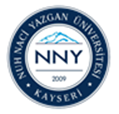 PROJE BAŞLIĞIProje No:Proje TürüSONUÇ RAPORUProje Yürütücüsü:Adı SoyadıBirimi/BölümüAraştırmacıların Adı SoyadıBirimi/BölümüKAYSERİAy/20..Sayfa NoÖZETABSTRACT1. GİRİŞ2.3. 4. 